ARTICULO 10 LAIPNUMERAL 26  MES DE ABRIL 2023EL INFORME ANUAL 2023 YA FUE PUBLICADO EN ELDIARIO DE CENTRO AMERICA EL DIA 24/03/2023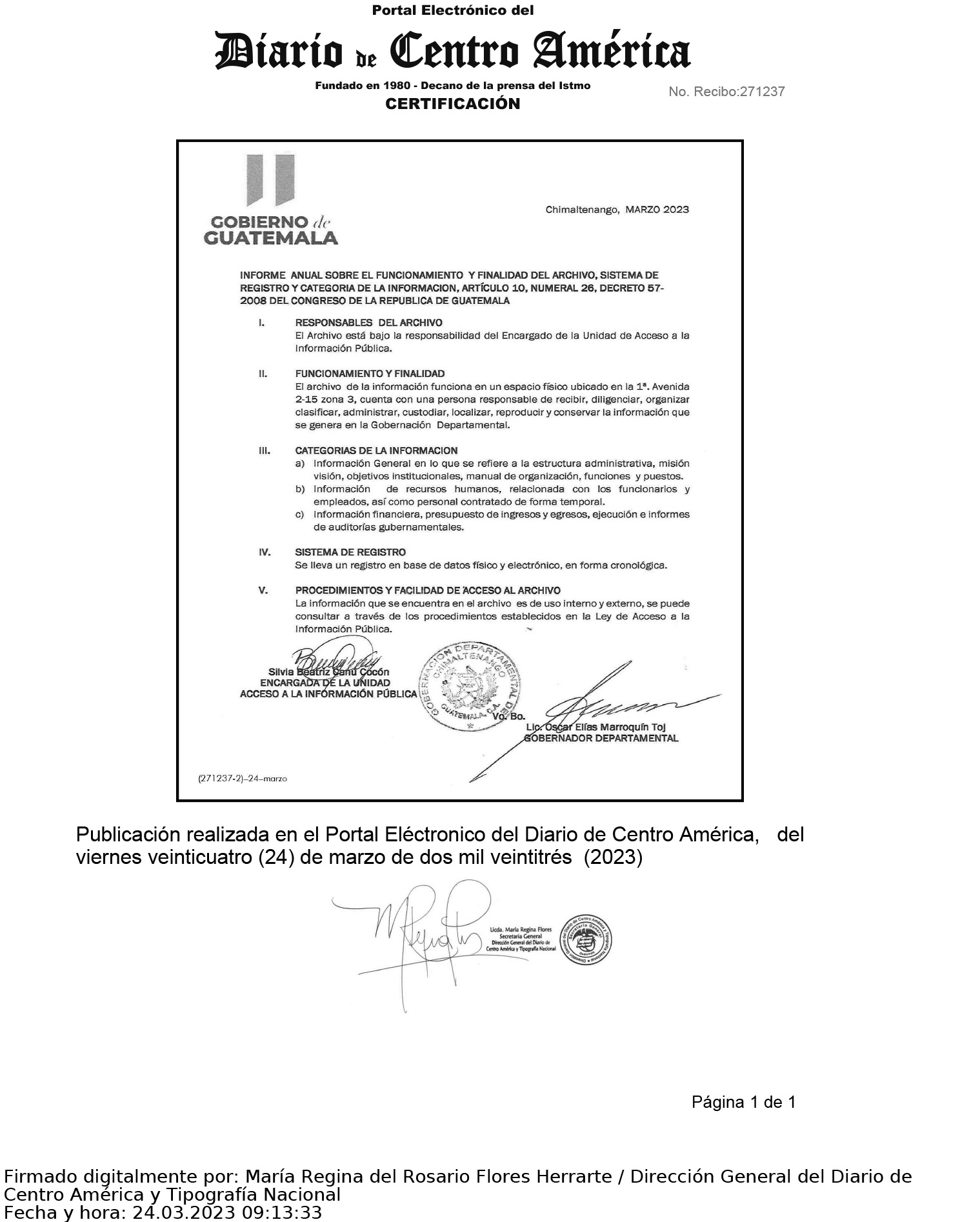 